ЕПИДЕМИОЛОГИЧНА ОБСТАНОВКА ЗА ОБЛАСТ ДОБРИЧ През периода са регистрирани общо 128 случая на заразни заболявания, от които: 72 случая на грип и остри респираторни заболявания (ОРЗ).Общата заболяемост от грип и ОРЗ за областта е 90,83 %оо на 10000 души.     Регистрирани остри респираторни заболявания (ОРЗ) по възрастови групи през периода: 33 регистрирани случая на заболели от COVID-19. Заболяемост за областта за 14 дни на 100000 жители към 12.12.2022г. – 27,49 %000 при 34,04 %000 за РБългария.19 случая на въздушно-капкова инфекция - варицела и скарлатина;4 случай на чревна инфекция - ентероколит.На територията на област Добрич през отчетния период няма регистрирани хранителни взривове.ДИРЕКЦИЯ „НАДЗОР НА ЗАРАЗНИТЕ БОЛЕСТИ”Направени проверки на обекти в лечебни заведения за болнична и извънболнична медицинска помощ - 71 бр.Извършени са епидемиологични проучвания на регистрирани заразни болести –56 бр.Лабораторен контрол на противоепидемичния режим в лечебни заведения за болнична и извънболнична медицинска помощ - 163 проби с 4 положителни резултата: 35 бр. околна среда с 1 положителен резултат, 23 бр. паразитологични изследвания с 1 положителен резултат, 2 бр. микробиологични изследвания с 1 положителен резултат и 103 бр. серологични изследвания с 1 положителен резултат.През консултативния кабинет по СПИН /КАБКИС/ е преминало 1 лице. ДИРЕКЦИЯ „МЕДИЦИНСКИ ДЕЙНОСТИ”Извършени са общо 3 проверки, от които 1 на лечебно заведение за извънболнична помощ и 2 проверки на аптеки. Няма установени нарушения. Подготвени и изпратени документи за промяна в обстоятелствата към Изпълнителна Агенция Медицински надзор – 1 бр.Издадена е 1 заповед за промяна на състава на ЛКК.Приети и обработени жалби – 3 бр.За периода в РКМЕ са приети и обработени 85 медицински досиета, извършени са 84справки, изготвени са 74  преписки и 88 бр. МЕД за протокола за ТП на НОИ, проверени са 121 експертни решения (ЕР).ДИРЕКЦИЯ „ОБЩЕСТВЕНО ЗДРАВЕ”Предварителен здравен контрол: 1 експертен съвет при РЗИ-Добрич. Разгледани са 3 проектни документации, издадени са: 1 становище по процедурите на ЗООС и 2 здравни заключения. Извършени са 23 проверки на обекти с обществено предназначение (ООП) в процедура по регистрация, включително и по предписания. Регистрирани са 4 обекта с обществено предназначение. През периода са извършени общо 72 основни проверки по текущия здравен контрол. Реализираните насочени проверки са общо 119:49 от тях са извършени във връзка с контрола по тютюнопушенето и продажбата на алкохол; 18 – по спазване забраната за продажба и употреба на диазотен оксид (райски газ); 32 – контрол върху ДДД-мероприятията; 5 проверки във връзка с постъпили сигнали; 4 –  по изпълнение на предписание и заповеди; 7 – насочени проверки на седмични разписания в учебни заведения; проверени са 3 лични здравни документации относно спазване изискванията на Наредба № 15/27.06.2006 г. за здравните изисквания към лицата, работещи в тях; взето е участие в 1 проверка по писмо на РИОСВ-Варна, съвместно с други институции.Лабораторен контрол:Питейни води: физико-химичен и микробиологичен контрол: 7 бр. проби –съответстват на нормативните изисквания;Във връзка с насочен здравен контрол - физико-химичен контрол: 4 бр. проби – не съответстват по показател „нитрати“.Минерални води: не са изследвани.Води за къпане: не са изследвани.Козметични продукти: не са изследвани.Биоциди и дезинфекционни разтвори: не са изследвани.Физични фактори на средата: Планов контрол – измерване на физични фактори – микроклимат, шум и осветление в 5 обекта (2 училища и 3 детски заведения) – съответстват на нормативните изисквания.По постъпили сигнали за ниски температури в 3 обекта (2 училища и 1 детско заведение) са проведени измервания на микроклимат - съответстват на нормативните изисквания.По отношение на констатираните отклонения от здравните норми са предприети следните административно-наказателни мерки:- издадени са 4 предписания за провеждане на задължителни хигиенни мерки.Дейности по профилактика на болестите и промоция на здравето (ПБПЗ):Проведени са 21 обучения и лекции с обхванати 472 лица в учебни заведения на територията на област Добрич, при провеждането, на които са предоставени 140 бр. здравно-образователни материали. Оказани са 9 бр. методични дейности на 17 лица (педагози и мед. специалист).	СЕДМИЧЕН ОТЧЕТ ПО СПАЗВАНЕ ЗАБРАНАТА ЗА ТЮТЮНОПУШЕНЕЗа 02.12-08.12.2022 г. по чл. 56 от Закона за здравето са извършени 39 проверки в 39 обекта (1 обект за хранене и развлечения, 10 детски и учебни заведения, 22 други закрити обществени места по смисъла на § 1а от допълнителните разпоредби на Закона за здравето, 6 открити обществени места). Констатиранo e нарушениe на въведените забрани и ограничения за тютюнопушене в закритите и някои открити обществени места. Издадено е едно предписание в административна сграда.Д-Р СВЕТЛА АНГЕЛОВАДиректор на Регионална здравна инспекция-Добрич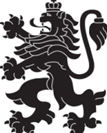 РЕПУБЛИКА БЪЛГАРИЯМинистерство на здравеопазванетоРегионална здравна инспекция-ДобричСЕДМИЧЕН ОПЕРАТИВЕН БЮЛЕТИН НА РЗИ-ДОБРИЧза периода - 02.12 - 08.12.2022 г. (49-та седмица)  0-4 г.5-14 г.15-29 г.30-64 г+65 г.общоЗаболяемост %оо2026121227290,83 %оо